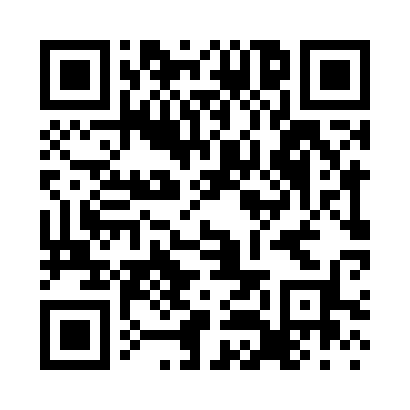 Prayer times for Ezzahra, TunisiaWed 1 May 2024 - Fri 31 May 2024High Latitude Method: Angle Based RulePrayer Calculation Method: Tunisian Ministry of Religious Affairs Asar Calculation Method: ShafiPrayer times provided by https://www.salahtimes.comDateDayFajrSunriseDhuhrAsrMaghribIsha1Wed3:485:2512:164:027:088:452Thu3:465:2312:164:027:088:463Fri3:455:2212:164:037:098:474Sat3:435:2112:164:037:108:495Sun3:425:2012:154:037:118:506Mon3:405:1912:154:037:128:517Tue3:395:1812:154:037:138:528Wed3:385:1712:154:037:148:549Thu3:365:1612:154:037:158:5510Fri3:355:1512:154:047:158:5611Sat3:345:1512:154:047:168:5712Sun3:325:1412:154:047:178:5913Mon3:315:1312:154:047:189:0014Tue3:305:1212:154:047:199:0115Wed3:295:1112:154:047:209:0216Thu3:275:1012:154:057:209:0417Fri3:265:1012:154:057:219:0518Sat3:255:0912:154:057:229:0619Sun3:245:0812:154:057:239:0720Mon3:235:0712:154:057:249:0821Tue3:225:0712:154:067:249:1022Wed3:215:0612:164:067:259:1123Thu3:205:0612:164:067:269:1224Fri3:195:0512:164:067:279:1325Sat3:185:0412:164:067:289:1426Sun3:175:0412:164:067:289:1527Mon3:165:0312:164:077:299:1628Tue3:165:0312:164:077:309:1729Wed3:155:0212:164:077:309:1830Thu3:145:0212:164:077:319:1931Fri3:135:0212:174:087:329:20